§153.  Time of filing or paying1.  Mail.  If any document or payment required or permitted by this Title to be filed or paid is transmitted by the United States Postal Service to the person with whom or to whom the filing or payment is to be made, the date of the United States Postal Service postmark stamped on the envelope is deemed to be the date of filing or payment if that document or payment was deposited in the mail, postage prepaid and properly addressed to the person with whom or to whom the filing or payment is to be made. If the document or payment is not received by that person or if the postmark date is illegible, omitted or claimed to be erroneous, the document or payment is deemed to have been filed or paid on the mailing date if the sender establishes by competent evidence that the document or payment was deposited with the United States Postal Service, postage prepaid and properly addressed, and, in the case of nonreceipt, files a duplicate document or makes payment, as the case may be, within 15 days after receipt of written notification by the addressee of the addressee's nonreceipt of the document or payment. A record authenticated by the United States Postal Service of mailing by registered mail, certified mail or certificate of mailing constitutes competent evidence of such mailing.  Any reference in this section to the United States Postal Service is deemed to include a reference to any delivery service designated by the United States Secretary of the Treasury pursuant to section 7502(f)(2) of the Code, and any reference in this section to a postmark of the United States Postal Service is deemed to include a reference to any date recorded or marked as described in section 7502(f)(2)(C) of the Code by any such designated delivery service.[PL 2001, c. 583, §2 (AMD).]2.  Weekends and holidays.  When the last day, including any extension of time, prescribed under this Title for the performance of an act falls on Saturday, Sunday or a legal holiday in this State, the performance of that act is timely if it occurs on the next succeeding day which is not a Saturday, Sunday or legal holiday in this State.[PL 1981, c. 364, §10 (NEW).]SECTION HISTORYPL 1981, c. 364, §10 (NEW). PL 1991, c. 846, §1 (AMD). PL 2001, c. 583, §2 (AMD). The State of Maine claims a copyright in its codified statutes. If you intend to republish this material, we require that you include the following disclaimer in your publication:All copyrights and other rights to statutory text are reserved by the State of Maine. The text included in this publication reflects changes made through the First Regular and First Special Session of the 131st Maine Legislature and is current through November 1, 2023
                    . The text is subject to change without notice. It is a version that has not been officially certified by the Secretary of State. Refer to the Maine Revised Statutes Annotated and supplements for certified text.
                The Office of the Revisor of Statutes also requests that you send us one copy of any statutory publication you may produce. Our goal is not to restrict publishing activity, but to keep track of who is publishing what, to identify any needless duplication and to preserve the State's copyright rights.PLEASE NOTE: The Revisor's Office cannot perform research for or provide legal advice or interpretation of Maine law to the public. If you need legal assistance, please contact a qualified attorney.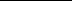 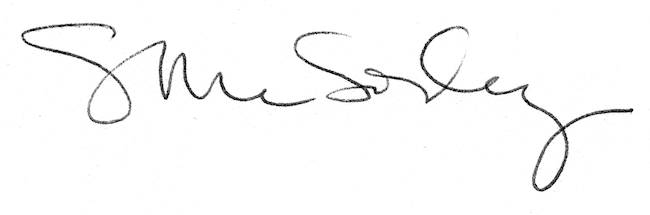 